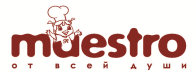 МЕНЮ ЛЕТНЕГО ДЕТСКОГО ОЗДОРОВИТЕЛЬНОГО ЛАГЕРЯ С  ДНЕВНЫМ ПРЕБЫВАНИЕМ ДЕТЕЙ НА БАЗЕ МБОУ ОГ №317 июня 2024г.ЗавтракОбед222=05№рецептурыНаименованиеВыход№рецептурыНаименованиеВыходБелкиЖирыУглеводыЭЦ(ккал)302Каша пшенная вязкая с маслом200/58,468,8446,823033Бутерброд с сыром и маслом40/15/56,548,8619,72186685Чай с сахаром200/100,20,0510,0240,00627Апельсин1000,90,28,143НаименованиеВыходНаименованиеВыходБелкиЖирыУглеводыЭЦ(ккал)576Гарнир из свежих помидор300,330,061,147,2132Рассольник домашний со сметаной на к/б250/103,234,3420,16122437Гуляш из цыплят-бройлеров10012,5515,484,1203,00508Каша гречневая рассыпчатая1505,627,2625,361881012Хлеб ржаной порция402,640,4813,36701011Хлеб пшеничный порция403,040,3219,6894631Компот из свежих яблок2000,160,1627,87115